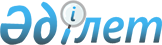 О проекте Закона Республики Казахстан "О ратификации Соглашения между Правительством Республики Казахстан и Правительством Российской Федерации о создании благоприятных тарифных условий на перевозки российских грузов по территории Республики Казахстан и казахстанских грузов по территории Российской Федерации"Постановление Правительства Республики Казахстан от 9 июня 2010 года № 541      Правительство Республики Казахстан ПОСТАНОВЛЯЕТ:

      внести на рассмотрение Мажилиса Парламента Республики Казахстан проект Закона Республики Казахстан "О ратификации Соглашения между Правительством Республики Казахстан и Правительством Российской Федерации о создании благоприятных тарифных условий на перевозки российских грузов по территории Республики Казахстан и казахстанских грузов по территории Российской Федерации".      Премьер-Министр

      Республики Казахстан                       К. Масимов Закон Республики Казахстан О ратификации Соглашения между Правительством Республики

Казахстан и Правительством Российской Федерации о создании

благоприятных тарифных условий на перевозки российских грузов по территории Республики Казахстан и казахстанских грузов

по территории Российской Федерации      Ратифицировать Соглашение между Правительством Республики Казахстан и Правительством Российской Федерации о создании благоприятных тарифных условий на перевозки российских грузов по территории Республики Казахстан и казахстанских грузов по территории Российской Федерации, подписанное в Ялте 20 ноября 2009 года.      Президент

      Республики Казахстан Соглашение

между Правительством Республики Казахстан и Правительством

Российской Федерации о создании благоприятных тарифных условий

на перевозки российских грузов по территории

Республики Казахстан и казахстанских грузов по территории

Российской Федерации      Правительство Республики Казахстан и Правительство Российской Федерации в дальнейшем именуемые Сторонами,

      исходя из Соглашения между Правительством Республики Казахстан и Правительством Российской Федерации об особенностях правового регулирования деятельности предприятий, учреждений и организаций железнодорожного транспорта от 18 октября 1996 года,

      руководствуясь Концепцией установления согласованной тарифной политики на железнодорожном транспорте государств участников Содружества Независимых Государств, согласованной Решением Совета глав правительств от 18 октября 1996 года и Тарифным Соглашением железнодорожных администраций (железных дорог) государств участников Содружества Независимых Государств, подписанным 17 февраля 1993 года,

      имея целью осуществлять скоординированные действия по созданию благоприятных тарифных условий для перевозок российских грузов по территории Республики Казахстан и казахстанских грузов по территории Российской Федерации,

      стремясь повышать эффективность использования транспортного потенциала Республики Казахстан и Российской Федерации,

      учитывая принимаемые государствами Сторон меры по созданию единой таможенной территории и формированию таможенного союза,

      согласились о нижеследующем: Статья 1      Настоящее Соглашение определяет правовые основы применения тарифов при перевозке грузов по железным дорогам Республики Казахстан и Российской Федерации. Статья 2      Компетентными органами по выполнению настоящего Соглашения являются:

      с Казахстанской Стороны - Министерство транспорта и коммуникаций Республики Казахстан;

      с Российской Стороны - Министерство транспорта Российской Федерации. Статья 3      При перевозке грузов со станций российских железных дорог назначением на станции казахстанских железных дорог, а также при порожнем пробеге собственных (арендованных) вагонов из-под перевозки этих грузов на казахстанских железных дорогах применяются тарифы, действующие в Республике Казахстан в республиканском (межобластном) сообщении, с учетом установления исключительных тарифных ставок к ним на равных условиях для казахстанских и российских грузов. Статья 4      При перевозке грузов со станций казахстанских железных дорог назначением на станции российских железных дорог, а также при порожнем пробеге собственных (арендованных) вагонов из-под перевозки этих грузов на российских железных дорогах применяются тарифы, действующие в Российской Федерации во внутригосударственном сообщении, с учетом установления исключительных тарифных ставок к ним на равных условиях для российских и казахстанских грузов. Статья 5      Стороны проводят скоординированную тарифную политику в отношении перевозок грузов транзитом по железным дорогам Республики Казахстан и Российской Федерации, обеспечивающую конкурентоспособность товаров казахстанских и российских товаропроизводителей на рынках третьих государств в соответствии с Концепцией установления согласованной тарифной политики на железнодорожном транспорте государств - участников Содружества Независимых Государств, согласованной Решением Совета глав правительств Содружества Независимых Государств от 18 октября 1996 года. Статья 6      В настоящее Соглашение по взаимному согласию Сторон могут быть внесены изменения, которые оформляются отдельными протоколами. Статья 7      Споры между Сторонами, связанные с толкованием и применением настоящего Соглашения, компетентные органы разрешают путем консультаций и переговоров. Статья 8      Настоящее Соглашение вступает в силу с даты получения последнего письменного уведомления о выполнении Сторонами внутригосударственных процедур, необходимых для его вступления в силу, и действует до истечения шести месяцев с даты письменного уведомления одной из Сторон о своем намерении прекратить его действие.      Совершено в городе Ялта 20 ноября 2009 года в двух экземплярах, каждый на казахском и русском языках, причем оба текста имеют одинаковую силу.

      В случае возникновения разногласий в толковании положений настоящего Соглашения используется текст на русском языке.      За Правительство                  За Правительство

   Республики Казахстан               Российской Федерации
					© 2012. РГП на ПХВ «Институт законодательства и правовой информации Республики Казахстан» Министерства юстиции Республики Казахстан
				